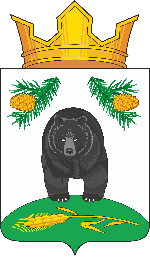 АДМИНИСТРАЦИЯ НОВОКРИВОШЕИНСКОГО СЕЛЬСКОГО ПОСЕЛЕНИЯПОСТАНОВЛЕНИЕ19.03.2021                                                                                                                    № 25с. НовокривошеиноКривошеинский районТомская областьОб утверждении плана мероприятий по подготовке хозяйственного комплексаНовокривошеинского сельского поселения к  работе в осенне-зимний период2021-2022г.г.В соответствии с Федеральным законом от 06.10.2003 № 131- ФЗ «Об общих принципах организации местного самоуправления в Российской Федерации», распоряжением Губернатора Томской области от 19.03.2021 № 51-р «О подготовке хозяйственного комплекса Томской области к работе в осенне-зимний период 2021-2022 годов», в целях устойчивой  работы объектов жилищно-коммунального хозяйства муниципального образования Новокривошеинского сельского поселения  в зимний период  2021-2022 годов, по согласованию с руководителем общества с ограниченной ответственностью «Водовод-М»ПОСТАНОВЛЯЮ:1.Утвердить план мероприятий  по подготовке хозяйственного комплекса Новокривошеинского сельского поселения к работе в осенне-зимний период 2021-2022г.г. согласно приложению.2. Постановление вступает в силу с даты его подписания.3. Контроль за исполнением настоящего постановления возложить на специалиста по ЖКХ, ГО и ЧС Стреха Н.П.Глава Новокривошеинского сельского поселения                                              А.О. Саяпин(Глава Администрации)					Стреха Наталья ПавловнаСпециалист ЖКХ, Гои ЧСтел. 8(38251)4 74 33ПрокуратураАдминистрация Кривошеинского районаООО «Водовод-МПриложениеУТВЕРЖДЕНОпостановлением Администрации Новокривошеинского сельского поселенияот 19.03.2021  № 25Планмероприятий по подготовке хозяйственного комплекса муниципального образования Новокривошеинское сельское поселение к работе в осенне-зимний период 2021-2022 годов.№ п/пНаименование работСрок исполненияЛица, ответственные за исполнениеСтоимость работ (тыс. руб.)1Провести опрессовку и утепление тепловых сетей в с. Новокривошеино гидравлическое испытание, промывка сетей до 31.08.2021ООО «Водовод-М»70,02Покраска и побелка здания угольной котельной в с. Малиновкадо 13.08.2021ООО «Водовод-М»25,03Обустройство территории, прилегающей к котельной в с. Малиновкадо 13.08.2021Глава Новокривошеинского сельского поселенияООО «Водовод-М»5,04Очистка дымоходов и котлов от сажи в котельнойс. Малиновкадо 30.06.2021ООО «Водовод-М»5,05Хлорирование и промывка скважин в с. Новокривошеино ис. Малиновка в летний периодООО «Водовод - М»70,06Ремонт и утепление павильонов водоразборных колонок в с. Новокривошеинодо 05.09.2021ООО «Водовод - М»40,07Ревизия и ремонт электрооборудования водоразборных колонок в с. Новокривошеинодо 10.09.2021ООО «Водовод - М»20,0Ревизия и текущий ремонт насосов в котельнойдо 20.08.2021ООО «Водовод – М»25,08Создать необходимый запас топлива(1,5 мес.запас)до 01.09.2021ООО «Водовод-М»90,09Замена  манометровдо 20.08.2021ООО «Водовод – М»5,010Приобретение огнетушителей; покраска труб в АИТах с. Новокривошеинодо 01.09.2021Глава Новокривошеинского сельского поселенияООО «Водовод-М»25,011Техническое обслуживание кранов и гидрантов на скважинах в с. Новокривошеино,с. Малиновкадо 31.08.2021ООО «Водовод - М»10,0Настройка котлов и горелочных устройствдо 20.08.2021ООО «Водовод – М»120,012Докладывать в ЕДДС Кривошеинского района обо всех авариях, произошедших на объектах тепло-водо-электроснабженияГлава Новокривошеинского сельского поселенияспециалист ЖКХ0ИТОГО510